СОВЕТ ДЕПУТАТОВ муниципального образования НИКОЛАЕВСКИЙ сельсовет Саракташского района оренбургской области  Четвертый созывР Е Ш Е Н И ЕВнеочередного двадцатого заседания Совета депутатов                                             Николаевского сельсовета четвертого созыва15.09.2022                        с. Николаевка                          № 67О признании утратившими силу отдельных решений Совета депутатов муниципального образования Николаевский сельсовет Саракташского района Оренбургской областиРуководствуясь Градостроительным кодексом Российской Федерации, Федеральным законом  от 06.10.2003 № 131-ФЗ «Об общих принципах организации местного самоуправления в Российской Федерации», Уставом муниципального образования Николаевский сельсовет Саракташского района Оренбургской области,Совет депутатов Николаевского  сельсоветаР Е Ш И Л :       1. Признать утратившим силу следующие нормативные правовые акты Совета депутатов муниципального образования Николаевский сельсовет Саракташского района Оренбургской области:1.1. Решение Совета депутатов от 29.12.2016 г. № 68 «О внесении изменений в Правила землепользования и застройки Николаевского сельсовета Саракташского района Оренбургской области»;        1.2. Решение Совета депутатов от 25.12.2018 г. № 151 «О внесении изменений в Правила землепользования и застройки Николаевского сельсовета Саракташского района Оренбургской области»;        1.3. Решение Совета депутатов от 18.09.2019 г. № 172 «О внесении изменений в Правила землепользования и застройки Николаевского сельсовета Саракташского района Оренбургской области».2.Настоящее решение вступает в силу после его обнародования и подлежит размещению на официальном сайте администрации Николаевского сельсовета Саракташского района Оренбургской области: 3.Контроль за исполнением данного решения возложить на постояннуюмандатную  комиссию - Идиятуллину З.Р.Председатель Совета депутатов                                Т.В. ДонченкоГлава муниципального образованияНиколаевский сельсовет                                            Т.В. Калмыкова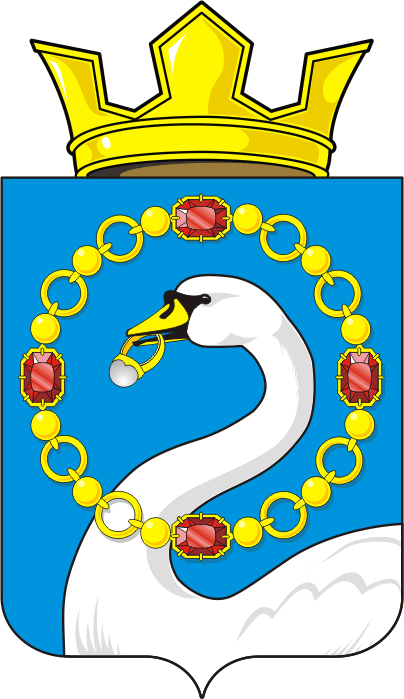 